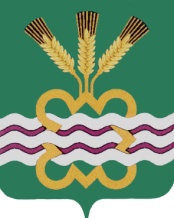 ГЛАВА МУНИЦИПАЛЬНОГО ОБРАЗОВАНИЯ«КАМЕНСКИЙ  ГОРОДСКОЙ ОКРУГ»ПОСТАНОВЛЕНИЕ03.10.2023				                                                                   № 1911п. МартюшО внесении изменений в состав антинаркотической комиссии  в МО «Каменский городской округ», утвержденный постановлением Главы Каменского городского округа от 30.05.2023 года № 964В связи с кадровыми изменениями,  в целях уточнения состава антинаркотической комиссии в МО «Каменский городской округ», руководствуясь Уставом МО «Каменский городской округ»ПОСТАНОВЛЯЮ:Внести     изменения  в    состав    антинаркотической  комиссии в МО «Каменский городской округ», утвержденный постановлением Главы Каменского городского округа от 30.05.2023 года № 964:Слова      «Белоусов       Сергей      Александрович   –  Глава    МО«Каменский городской округ»»    заменить     словами «Кошкаров Алексей Юрьевич – и.о. Главы МО «Каменский городской округ»;Слова   «Афанасьев Андрей Владимирович – начальник ОП № 22МО МВД России «Каменск-Уральский» заменить словами «Кадочников Евгений Анатольевич – врио начальника ОП № 22 МО МВД России «Каменск-Уральский».2. Разместить настоящее постановление на официальном сайте муниципального образования «Каменский городской округ».3. Контроль за исполнением настоящего постановления возложить на заместителя Главы Администрации по вопросам организации управления и социальной политике Е.Г. Балакину.И.о. Главы  городского округа                                                      А.Ю. Кошкаров